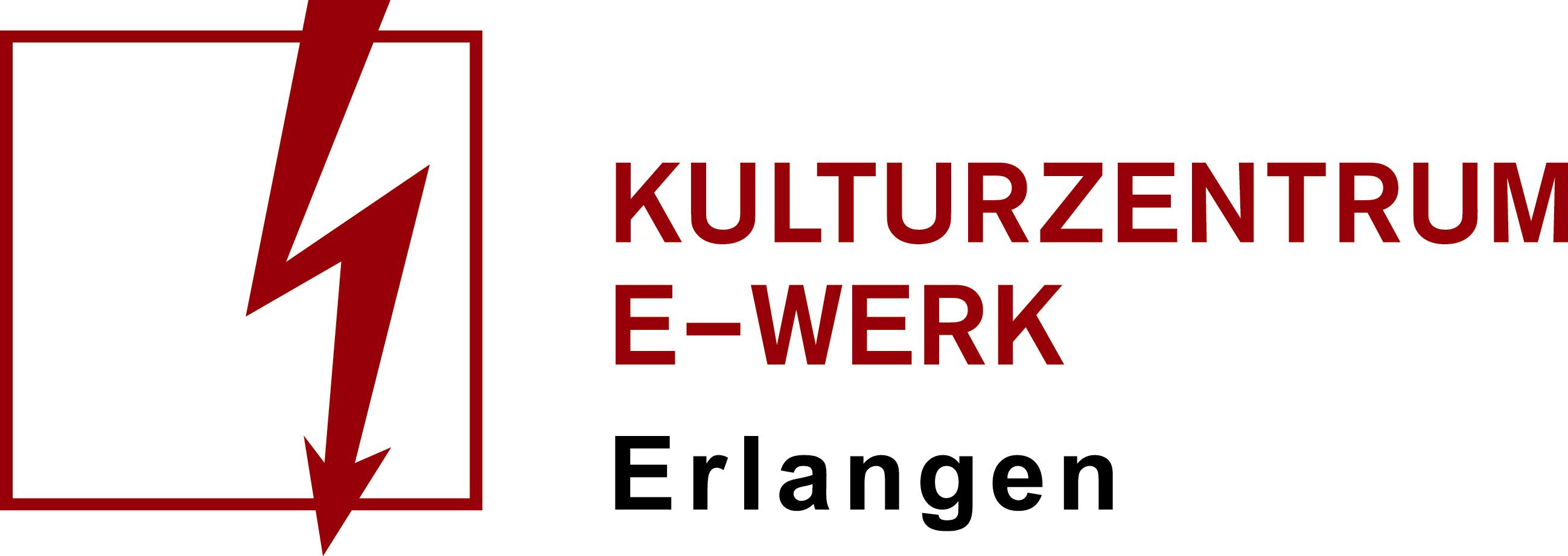 PressemitteilungSimsons KinderfaschingSonntag, 12.02.2023 /// Fasching /// RedoutensaalEinlass: 13:30 Uhr /// Beginn: 13:30 UhrKinder: 4 € /// Erwachsene: 5 €[Ermäßigungen: Erlangen-Pass-Inhaber*innen erhalten 50% Ermäßigung auf den Eintrittspreis]/// KNAXIANER aufgepasst: Wenn ihr euch die Tickets an der Servicetheke des Amtes für Stadtteilarbeit holt oder an der Tageskasse kauft, spart ihr euch bei Vorlage des KNAX-Ausweises 2 Euro des Ticketpreises – die übernimmt die Sparkasse für euch. ////// Karten für Simsons Kinderfasching gibt es auch bei erlangen-ticket an der Fuchsenwiese 1 - hier zuzüglich Vorverkaufsgebühr. ///Endlich wieder Fasching! Helau! Ahoi! Alaaf! Bruck a Gaß! Verkleidet euch mit eurem Lieblingskostüm und packt eure beste Laune ein! Dieses Jahr wollen wir wieder so richtig feiern und haben ein tolles Programm für euch vorbereitet! Mit dabei sind der Clown Otsch, die spannende Einradshow der Soli sowie die Narrlangia und die Brucker Gaßhenker mit ihren Kindershows. Für Livemusik sorgt Tonowitz. Die bunte Budenstraße lädt im Erdgeschoss mit vielen Spielangeboten zum Mitmachen ein und bei den Kreativstationen im Foyer kommen alle auf ihre Kosten.Weitere Infos:https://kinderkulturbuero-erlangen.de/kinderkalender/